ПриложениеВ России начал работать сервис независимой оценки компетенций цифровой экономики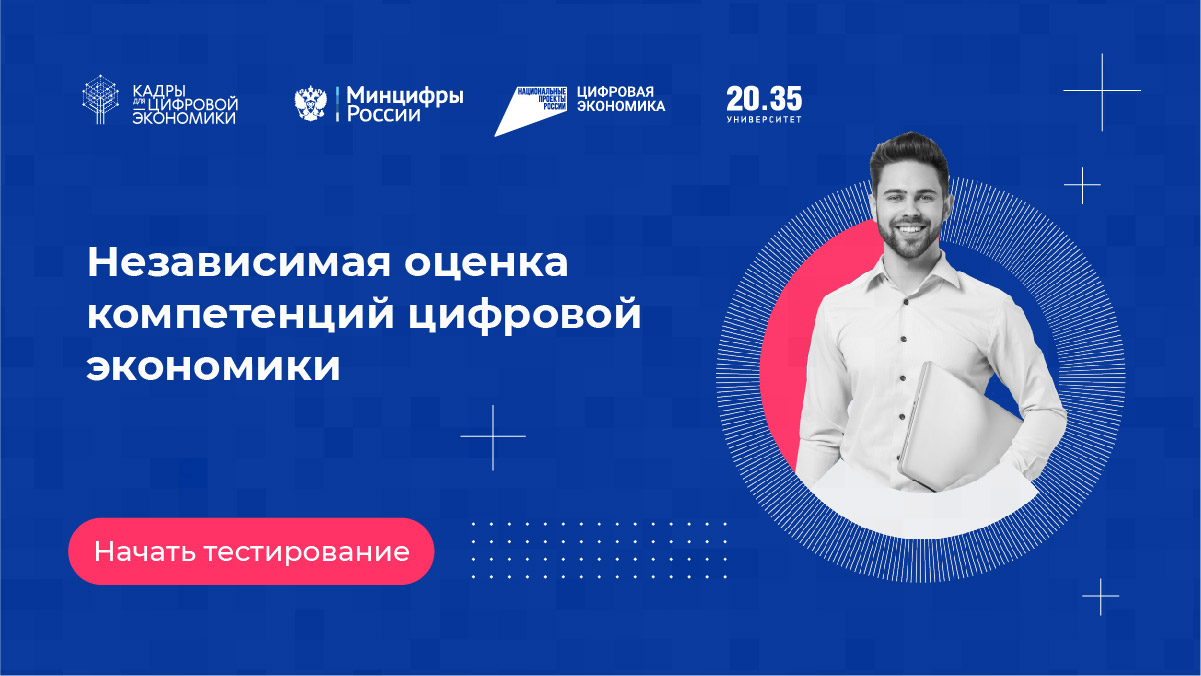 Минцифры России сообщает о запуске общедоступного сервиса независимой оценки компетенций цифровой экономики (НОК ЦЭ), созданного в рамках федерального проекта «Кадры для цифровой экономики» национальной программы «Цифровая экономика». Независимая оценка компетенций — это процедура, с помощью которой можно подтвердить имеющиеся навыки и возможность использовать практический опыт для решения профессиональных задач.Спектр качественных и объективных тестов, предлагаемых различными провайдерами, будет расширяться. Сертификаты, подтверждающие их прохождение, будут признаваться все большим числом работодателей и образовательных организаций, а их обладатели будет увереннее чувствовать себя на рынке труда. В 2021 году в рамках системы независимой оценки можно бесплатно пройти комплексное тестирование по направлению «Цифровая грамотность» на цифровой платформе Университета 2035. Для этого нужно перейти на сайт готовкцифре.рф, зарегистрироваться на портале Leader-ID и выполнить тест в онлайн-режиме. «Оценка компетенций приобретает особую актуальность в период активной цифровизации государственных и бизнес-процессов. Системы диагностики рассчитаны на различные категории граждан. Независимая оценка компетенций позволит человеку определиться с дальнейшей профессиональной траекторией или выбором обучающих программ, которые позволят повысить уровень знаний», — уточнил вице-премьер России Дмитрий Чернышенко.Пройти комплексное тестирование и определить вектор для дальнейшего развития цифровых компетенций можно по пяти основным направлениям: цифровые устройства и сети, цифровая безопасность, коммуникации и сотрудничество, работа с информацией и цифровым контентом, цифровая личность.Тест разработан Ассоциацией электронных коммуникаций совместно с Университетом 2035. Информация о пройденных диагностиках будет автоматически сохраняться в личном кабинете гражданина на платформе Университета 2035. В перспективе результаты тестирования могут стать основой для персонального профиля компетенций и способствовать построению траекторий профессионального и личностного развития. По итогам независимой оценки компетенций цифровой экономики на платформе Университета 2035 выдается электронный сертификат.«Независимая оценка компетенций цифровой экономики — это новый инструмент профессиональной диагностики, рассчитанный на разные категории пользователей. Он помогает гражданам планировать персональные траектории профессионального развития и обучения, предъявлять подтвержденные сведения о своих компетенциях при устройстве на работу. Внедрение комплексной системы независимой оценки запланировано федеральным проектом к 2024 году», — отметила директор департамента координации программ и проектов Минцифры России Татьяна Трубникова.